МІСЦЕВЕ САМОВРЯДУВАННЯ ВИКОНАВЧИЙ КОМІТЕТ ПОКРОВСЬКОЇ  МІСЬКОЇ  РАДИДНІПРОПЕТРОВСЬКОЇ ОБЛАСТІ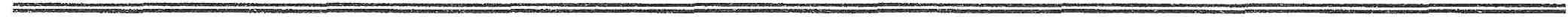 ПРОЕКТ  РІШЕННЯПро внесення змін до складу міської   комісії з розгляду питань призначення житлових субсидій та державної соціальної   допомоги малозабезпеченим сім’ям, затвердженого рішенням виконкому від 27.06.2017р. №255 ______________________________________У зв’язку  з кадровими змінами, керуючись  статтею 52 Закону України «Про місцеве самоврядування в Україні», виконавчий комітет міської ради:ВИРІШИВ:	1. Внести зміни до складу міської комісії з розгляду питань призначення житлових субсидій та державної соціальної допомоги малозабезпеченим сім’ям, затвердженого рішенням виконкому від 27.06.2017р. №255:1.1. Вивести зі складу комісії:-  Мороз Ірину Іванівну;-  Томчук Лілію Іванівну.1.2. Ввести до складу комісії:- Філіпову Тетяну Юріївну – директора центру соціальних служб для сім’ї, дітей та молоді;- Желудкова Олександра Олександровича – заступника начальника – начальника Покровського відділення Нікопольської об’єднаної державної податкової інспекції ГУ ДФС у Дніпропетровській області (за згодою).	2. Контроль щодо виконання даного рішення покласти на заступника міського голови Бондаренко Н.О.Ігнатюк Т.М., 4-11-00